H L Á Š E N Í   M Í S T N Í H O   R O Z H L A S U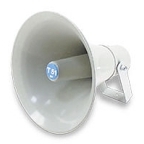 ÚTERÝ – 5. 9. 2017Milí spoluobčané.Přeji vám příjemné dopoledne.Poslechněte si hlášení.Dnes 5. září bude opět zahájený provoz Klubovny seniorů. Všichni jste srdečně zváni na pravidelná setkání vždy od 14.00 do 17.00 hodin. Dynamické cvičení pro ženy s cvičitelkou Kateřinou Oralovou bude zahájeno dnes 5. září v 17.00 hodin na malém sále OÚ. Kapacita je omezená, proto je nutná rezervace na tel. čísle: 734 833 483.Ve středu 6. září v době od 9.50 do10.00 hodin se do naší obce dostaví pojízdná prodejna prodávající kvalitní krmiva pro psy, kočky a hospodářská zvířata od české firmy BOCUS a vykupující králičí kůže za průměrnou cenu 70,- Kč/kg. Přijďte se přesvědčit o bezkonkurenčních cenách. Prodej v naší obci se bude uskutečňovat pravidelně jednou za měsíc ve stejný den a čas na stanovišti u OÚ.V sobotu 2. září uletěl v Přáslavicích papoušek – červená rozela. Nálezce, který podá zprávu na tel.: 739 509 831, bude odměněn.Zubní lékař MUDr. Vymlátil oznamuje, že od 4. do 13. září neordinuje z důvodu čerpání dovolené. Zastupuje ho MDDr. Michaela Krejčí ve Velkém Újezdě. Pravidelná ordinační doba v zubní ordinaci v Přáslavicích začne v pondělí 18. září.  Společnost AGROSPOL Velká Bystřice s.r.o. nabízí brigádu – stříhání zbytků chmelových rév. Zájemci se mohou hlásit pouze osobně ve firmě Agrospolu, na ulici Svésedlická 740, ve Velké Bystřici v pracovní dny i o víkendu v době od 7.00 do 17.00 hodin.Firma MAKRO ve Velké Bystřici přijme pokladní a asistenty prodeje – třísměnný pracovní režim nebo stálá noční směna. Bližší informace podá personální oddělení.V těchto dnech probíhá společné letecké cvičení příslušníků Armády ČR a armád členských a partnerských států NATO. Součástí cvičení jsou ostré střelby na leteckých střelnicích ve vojenských výcvikových prostorech Libavá a Boletice.Omlouváme se za zvýšenou hlukovou zátěž v průběhu cvičení, které potrvá do 12. září.Oznámení občanům: na obecním sídlišti probíhají stavební práce z důvodu rekonstrukce vodovodu, veřejného osvětlení, datových rozvodů a přeložky nízkého napětí (zahájeny 6/2017). V průběhu realizace může dojít k omezení dodávky vody a elektrické energie. Ztíženo je i parkování osobních vozidel. Prosíme nájemníky obecního sídliště o trpělivost a shovívavost.Plánovaný termín ukončení: 9 – 10/2017.